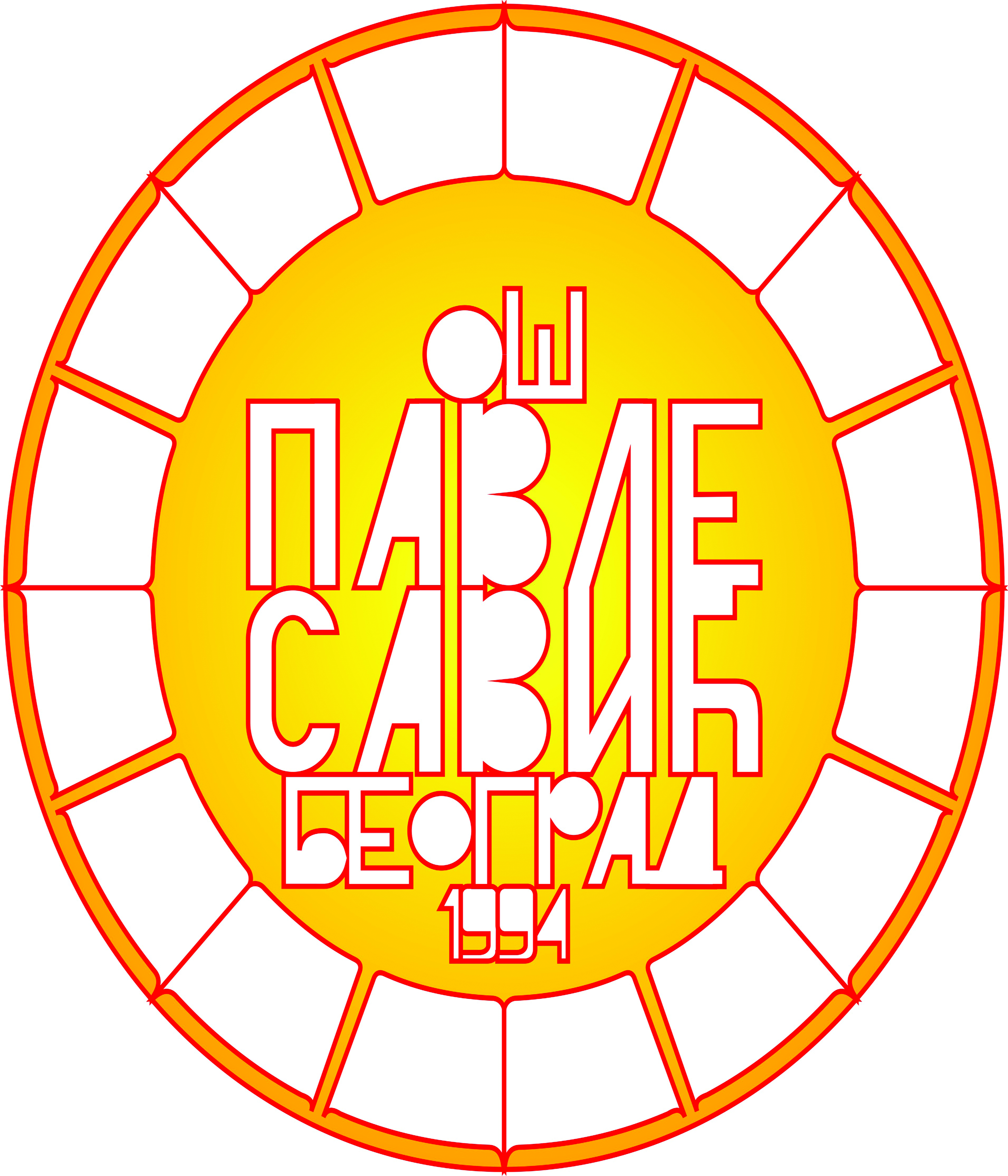 Школски развојни планОШ „Павле Савић“од 2014/2015 до 2017/2018.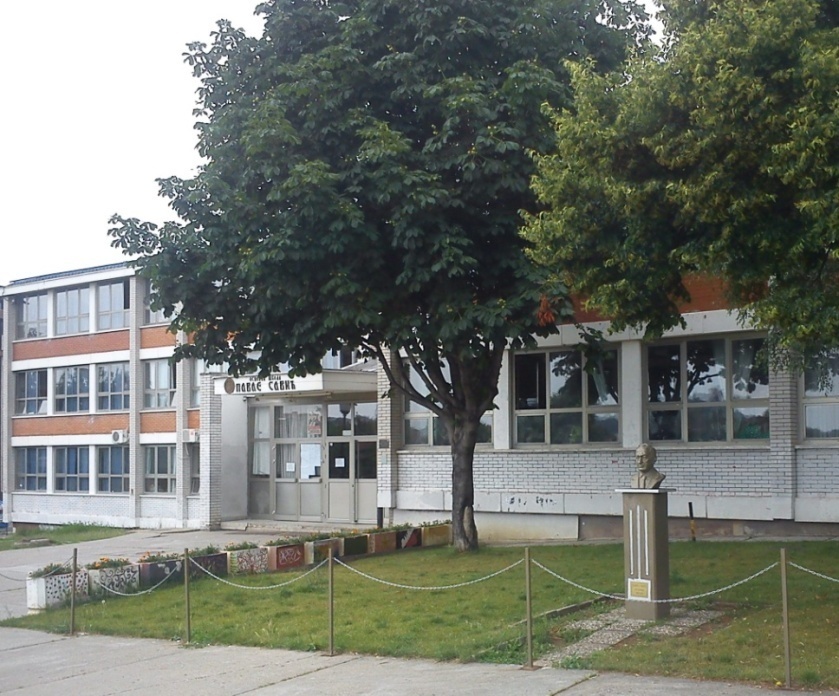 Београд, јун 2014.Садржај:1.ЛИЧНА КАРТА ШКОЛЕМодерна, савремено конципирана школа која нуди квалитетан програм, негује правичност, атмосферу толеранције и коректне комуникације, која је у стању да одговори потребама времена и која прати научно-технолошка достигнућа. Школа у којој се учи како да се учи, ради, штеди, креира, тимски ствара, савлађују препреке,уважавају националне, верске и социјалне различитости, у којој се развијају одговорност, иницијативност, поштење, осећај припадности, развија еколошка свест и подстиче интересовање и креативност. Ово је школа која пружа пуну подршку учењу и подучавању, у коме ће коришћење информационо-комуникационе технологије (ICT) бити свакодневна пракса и која припрема ученике за учење током целог живота, изазове константног мењања, развоја технологије.  Кроз повезивање са научним установама, културним институцијама и школама у земљи и иностранству, размењивање добре праксе, развијање сарадње и реализација заједничких пројеката за унапређење рада наше школе. Посебно се залажемо за побољшавање квалитета наставе кроз стално унапређење и едукацију наставног кадра, осавремењивање наставног процеса а ради повећање постигнућа ученика.1.1.КРАТАК ИСТОРИЈАТ ШКОЛЕШкола је почела са радом 1.9.1994. године са око 1600 ученика.  Наставни ресурси су формирани из две већ постојеће школе у Миријеву, ОШ „Деспот Стефан Лазаревић“ и ОШ „Вукица Митровић“. Због великог броја ученика школа ради у две смене.	Школа је у почетку имала  добре просторне услове за одвијање наставе у две смене и кабинетски рад у предметној настави као и за спортске активности. Како се временом увећавао број предмета увођењем изборних предмета (Верска настава, Грађанско васпитање, Информатика и рачунарство, Цртање-сликање-вајње, Домаћинсктво, Чувари природе, Народна традиција, Рука у тесту, Лепо писање), дошли смо у ситуацију да јако тешко просторно можемо да одговоримо захтевима великог броја предмета у великом броју одељења. Тако смо дошли у ситуацију да често, у старијим разредима, изборне предмете морамо реализовати у супротној смени. 	Ученици постижу запажене резултате на такмичењима на свим нивоима.и изванредне резултате у спорту и ако су нам отежани услови за рад. Школа данас има 1603 ученика груписаних у 62 одељење о којима брине и са којим ради 137 заспослених у школи.2. АНАЛИЗА СТАЊАСлабости наше школе: Недовољно разноврсних секција;Школска зграда – потребно је просторно проширити школу, догратити учионице и кабинете;Родитељи нису довољно заинтересовани за рад школе и све школске активности;Потребно је даље развијати и дорадити правила понашања у школи, како за ученике, тако и за родитеље и наставнике;Потребно је подићи свест ученика и наставника о бризи и одржавању школског простора и чувању школске имовине;Потребно је у већој мери применити интердисциплинарни приступ настави и побољшати корелацију између предмета, као и међусобну посету часова наставника;Постоји потреба за већим информисањем запослених о важности процеса самовредновања, као и повећати број чалнова Тима за самовредновање. Такође постоји потреба за већим информисањем запослених о свим Правилницима и Законима везаним за рад школе;Постоји потреба за уједначавањем критерјума и ставова наставника;Постоји потреба за прилагођавањем наставног програма даровитим ученицима.Снаге наше школе:Стручно затупљен кадар. Структура наставног кадра је таква да спаја стручност, младост и искуство;Директор својим радом и понашањем на прави начин представља школу, руководи радом и афирмише је;Финансијски ресурси су одговарајући и постоји планска и наменска расподела средстава;Бројност ученика наше школе- сваке школске године школа броји све већи број ђака;Успешна сарадња са локалном заједницом;Добра координација органа управљања, стручних органа и других служби;Добри резултати ученика на такмичењима;Креативност и инвентивност једног дела колектива;3. ВИЗИЈА И МИСИЈА НАШЕ ШКОЛЕВизија школеСавремена настава, креативна школа, успешни и срећни ученици и иновативни наставници.Мисија школеПодстицање тимског рада и осамостаљивање ученика у раду и истраживању уз поштовање индивидуалних разлика. Неговање толеранције и међусобног уважавања.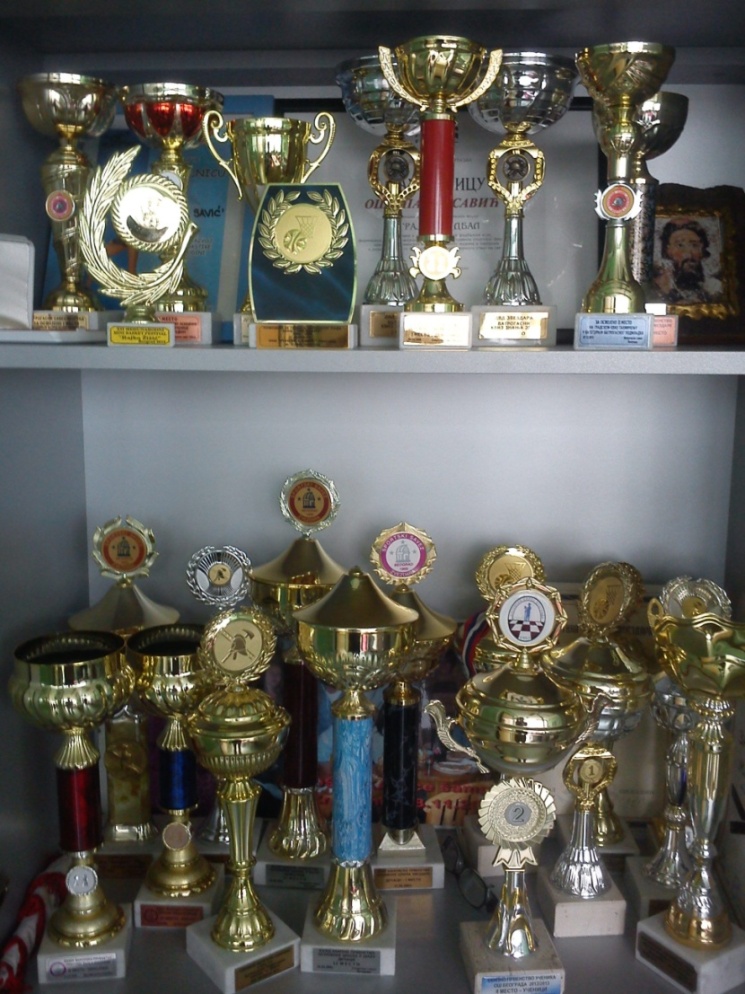 4. МЕРЕ ЗА УНАПРЕЂЕЊЕ РАДА ШКОЛЕ4.1. МЕРЕ УНАПРЕЂИВАЊА ОБРАЗОВНО-ВАСПИТНОГ РАДА НА ОСНОВУ АНАЛИЗЕ РАЗУЛТАТА УЧЕНИКА НА ЗАВРШНОМ ИСПИТУАнализе резултата завршних испита показале су следеће :Задатке основног нивоа тачно решава више од 90% ученика;Задатке средњег нивоа тачно решава 78% ученика;Задатке напредног нивоа тачно решава око 50% ученика;5% ученика није достигло ни основни ниво. Резултати су показали да се успех ученика на завршном испиту поклапа са оценама које су ученици имали на крају 7. и 8. разреда, како из српског језика, тако и из математике.Једна од мера унапређења јесте да се код ученика развија прецизност у раду, јер, иако знају поступак за решавање задатка, примећено је да греше у рачунању.С тим да ће ученици, осим српског језика и математике, полагати и комбиновани тест, друга мера унапређења била би заједничка припрема из предмета физика, хемија и математика. Пошто ученици слабо решавају задатке са реалним животним ситуацијама, треба више обратити пажњу на такав тип задатака, што би требало да да боље резултате из сва три предмета.Што се тиче ученика који нису достигли ни основни ниво, треба подсетити  родитеље да воде рачуна о томе да ли њихова деца редовно долазе на допунску наставу. Уколико не долазе на допуску наставу, не могу да савладају градиво, па самим тим ни да  достигну основни ниво знања. 4.2. МЕРЕ ЗА УНАПРЕЂИВАЊЕ ДОСТУПНОСТИ ОДГОВАРАЈУЋИХ ОБЛИКА ПОДРШКЕ И РАЗУМНИХ ПРИЛАГОЂАВАЊА И КВАЛИТЕТА ОБРАЗОВАЊА И ВАСПИТАЊА ЗА ДЕЦУ И УЧЕНИКЕ КОЈИМА ЈЕ ПОТРЕБНА ДОДАТНА ПОДРШКАЦИЉ 1: Унапређење васпитно - образовног рада и стручно усавршавање наставника за рад са децом којој је потребна додатна подршка.ЗАДАТАК 1. - Усавршавање и оспособљавање наставника за савремене методе, облике и поступке рада, те израду ИОП-а.ЗАДАТАК 2.- Стручна помоћ наставницима у пружању подршке ученицима у процесу учења.ЗАДАТАК 3.- Унапредити наставни процес кроз индивидуализацију наставеи ваннаставних активности.ЦИЉ 2 : Подизање мотивације ученика за рад и побољшавање услова за напредовање и успех свих ученика према индивидуалним могућностима.ЗАДАТАК 1.- Омогућавање бољег напредовања у учењу и развијању социјалних и комуникацијских вештина ученика који спорије напредују.ЗАДАТАК 2.- Континуирано пружање помоћи и подршке ученицима уз помоћ наставника, педагога, психолога, дефектолога.ЗАДАТАК 3.- Уважавање културне, социјалне и образовне различитости.               ЦИЉ 3 : Развијајући функционална знања повећати  ниво постигнућа и задовољства наставом, кроз уважавање способности и потреба ученика.ЗАДАТАК 1.- Препознавање, подстицање и развијање постојећих знања и вештина даровитих ученика, према индивидуалним могућностима и интересовањима.ЗАДАТАК 2.- Укључивање и упућивање даровитих ученика у додатну наставу, ваншколске активности, секције, такмичења, конкурсе, додатне изворе знања, начине учења и институције ван школе које подржавају таленте.               ЦИЉ 4:  Сарадња са установама које могу пружити додатну подршку ученицима.ЗАДАТАК 1- Сарадња са установама за бригу о деци.ЗАДАТАК 2 - Сарадња са другим институцијама које се баве развојем ученика.4.3. МЕРЕ ПРЕВЕНЦИЈЕ НАСИЉА И ПОВЕЋАЊА САРАДЊЕ МЕЂУ УЧЕНИЦИМА, НАСТАВНИЦИМА И РОДИТЕЉИМАВаспитно-образовни циљеви: стварање и неговање позитивне атмосфере у школи уз поштовање, толеранцију и уважавање различитости;учествовање родитеља у планирању и поштовању правила  понашања као и спровођењу мера уколико се та правила не спроводе;препознавање и спречавање свих видова насиља;подизање нивоа свести и осетљивости ученика, родитеља и наставника у препознавању насиља;укључивање родитеља у превентивне и интервентне активности у спречавању насиља.Васпитно-образовни задаци:припрема правила и програма заштите деце од насиља, занемаривања и злостављања;информисање ученика, родитеља и запослених у школи о планираним активностима у борби против насиља;учествовање у пројектима у којима се развијају способности потребне за превенцију насиља, злостављања и занемаривања;прати и процењује ефекте предузетих мера и активности;сарађивање са стручњацима из других надлежних органа, организација, служби ради боље заштите ученика;вођење  и чување документације;извештавање Школског одбора, Савета родитеља и Наставничког већа о ефикасности предузетих мера и активности;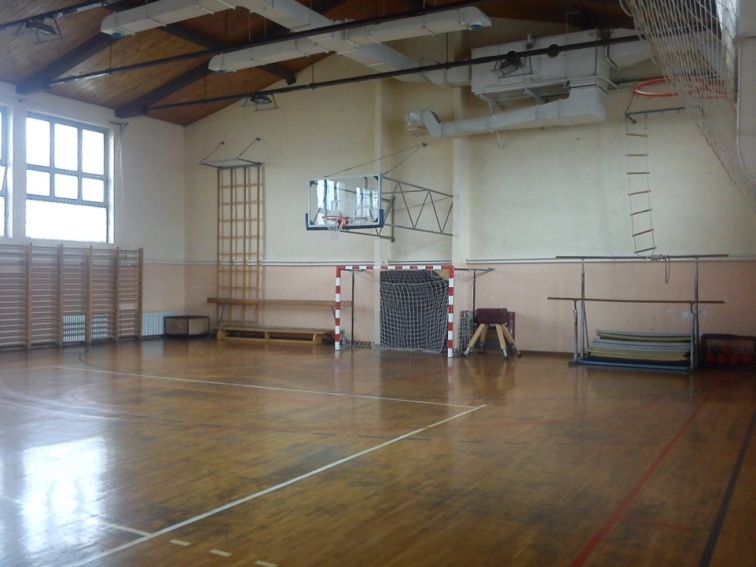 4.4. ДРУГЕ МЕРЕ УСМЕРЕНЕ НА ДОСТИЗАЊЕ ЦИЉЕВА ОБРАЗОВАЊА И ВАСПИТАЊА КОЈИ ПРЕВАЗИЛАЗЕ САДРЖАЈ ПОЈЕДИНИХ НАСТАВНИХ ПРЕДМЕТАЦиљеви: Обезбеђивање садржаја, стручне подршке и програма и ван школе за талентоване ученике;Осмишљавање неопходних тема за развој социјалних, друштвених и личних компетенција ученика  које нису у наставним програмима;Мотивисање ученика на радозналост, добровољно учење, проширивање знања, учење различитих вештина кроз секције;Праћење интересовања ученика и прилагођавање активности програма.ЗадациРеализација планираних активности;Праћење остварености циљева;Константно поправљање и дорађивање програма за боље образовање ученика.4.5. ПЛАН ПРИПРЕМЕ ЗА ЗАВРШНИ ИСПИТ4.6. ПЛАН УКЉУЧИВАЊА ШКОЛЕ У НАЦИОНАЛНЕ И МЕЂУНАРОДНЕ РАЗВОЈНЕ ПРОЈЕКТЕЦиљеви:1. Устаљена пракса у планирању и креирању активности чиме је омогућено да ученици испољесвоја интересовања и потребе и остваре висок степен мотивисаности и социјалне одговорности засопствено напредовање.2. Висок ниво еколошке свести и информатичке писмености и грађанске свести3. Унапређена сарадња са културним установама, еколошким и научним друштвима, хуманитарним и спортским организацијама.Задаци:1.Сарадња са Научним установама, еко-савезима, музејима, позориштима и биоскопима, спортским, културним и друштвеним установама, установама, које промовишу разне Пројекте.4.7. ПЛАН СТРУЧНОГ УСАВРШАВАЊА НАСТАВНИКА, СТРУЧНИХ САРАДНИКА, ДИРЕКТОРА И НАПРЕДОВАЊЕ У СТРУЦИЦИЉЕВИСтицање компетенције  за настаавну областа, предмете и методику наставеСтицање компетенције за поучавање и учењеСтицање компетенције за подршку развоју личности ученикаСтицање компетенције за комуникацију и сарадњуЗАДАЦИПревенција насиља,злостављања и занемаривањаПревенција дискриминацијеИнклузија деце и ученика са сметњама у развоју и из друштвено маргинализованих групаУчење да се учи и развијање мотивације за учењеЈачање професионалних капацитета запослених у области иновативних метода наставе и управљања одељењемСарадња са родитељима, ученицима и ученичким  парламентомУнапређивање информационо-комуникационе технологијеНапредовање у струци	У току стручног усавршавања наставник, васпитач и стручни сарадник може професионално да напредује стицањем звања: педагошки саветник, самостални педагошки саветник, виши педагошки саветник и високи педагошки саветник.	Наставник, васпитач и стучни сарадник остварује право на увећану плату за стечено знање.	Наставник, васпитач и стучни сарадник има право на одсуство из установе у трајању од три радна дана годишње ради похађања одобреног облика, начина и садржаја стручног усавршавања. Распоред одсуства наставника, васпитача и стручног сарадника ради стручног усавршавања планира педагошки колегијум.4.8. МЕРЕ ЗА УВОЂЕЊЕ ИНОВАТИВНИХ МЕТОДА НАСТАВЕ, УЧЕЊА И ОЦЕЊИВАЊА УЧЕНИКАОд врсте метода који се користе у процесу наставе зависе и њени исходи и циљеви. Разноврсност метода обогаћује наставни процес и повећава на дугорочном плану њен ефекат, а учење чини лакшим и занимљивијим. Оцењивањем се процењује оствареност програмских циљева и стандарда постигнућа. Да би оно имало своју сврху, оно мора бити : објективно, јавно,разноврсно, редовно,правично и благовремено.Оцењивање може да буде најтежи и најлакши педагошки поступак према вредновању стеченог знања,што непосредно зависи од циља који наставник себи постави. Ако томе најчешће приступа формално,дугорочно посматрано, ефекат таквог оцењивања касније може довести до разних неуспеха, разочарања ученика и рушења лажне слике о својим прецењеним могућностима. Сваки наставник мора бити свестан да овим изграђује ментално здравље својих ученика и онда када му се чини да то не ради. Због тога његов императив мора бити да на веома озбиљан и одговоран начин приступи оцењивању ученика и да га не издваја из основног смисла учења, пренаглашавајући његов значај. Оцењивање мора бити примерено своме циљу: да буде огледало напредовања и разумевања ученика. Само такво оно може допринети изграђивању љубави и знатижеље према ономе што се изучава јер,осим што је путоказ у разумевању, улива у душу ученика осећање сигурности и преданости раду. Када оцене испуњавају своју истинску функцију,оне нису препрека и оптерећење у учењу. Запостављање значаја знања и пренаглашавање значаја самих оцена доводи до стварања грешке и конфузије у вредносном систему ученика, што може изазвати ривалство, неискреност, дволичност и друге негативне особине. Најважније је да ученик, уз свесрдну помоћ наставника, упозна стварни ниво својих постигнућа чак и онда када формално уписана оцена не одговара чињеничном стању. Зато један од крајњих циљева поступка оцењивања јесте реално оспособљавање ученика да објективно процене своја постигнућа и постигнућа других ученика путем јасних и прецизно дефинисаних критеријума, уз уважавање индивидуалних разлика, потреба, могућности и узраста.Циљ:Унапређивање учења, квалитета наставе и процеса оцењивања;Праћење напредовања ученика кроз јасно дефинисане, заједничке, објективне и свима доступне критеријуме оцењивања;Популаризација наставе, науке и школе као центра културних дешавања средине.Задаци:Обезбеђивање уједначавања критеријума оцењивања и његове јавне доступности ученицима, родитељима и наставницима кроз упознавање са стандардима образовања;Доследнија и константна примена стандарда постигнућа у свакодневној настави;Реализација школских интерних тестирања и провера школских постигнућа кроз интерно тестирање;Примена иновативних наставних средстава и обезбеђивање њихове набавка;Стално стручно усавршавање наставника у циљу побољшавања њихових компетенција за рад, као и размена искуства у раду.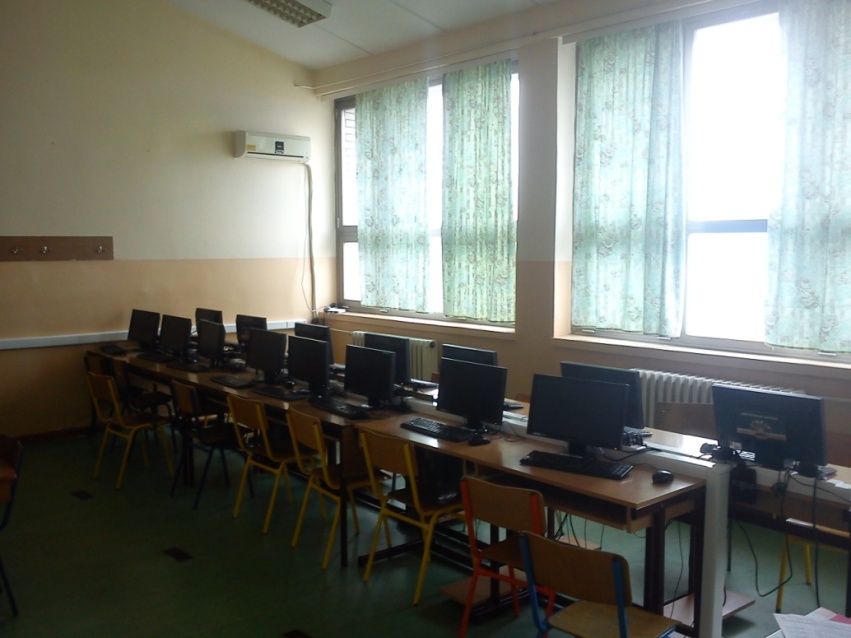 4.9. ПЛАН УКЉУЧИВАЊА РОДИТЕЉА, ОДНОСНО СТАРАТЕЉА У РАД ШКОЛЕЦиљ активности- повећање партиципације родитеља у образовно –васпитни рад школе;Задаци: веће ангажовање родитеља у организацији рада школе и спровођењу васпитно-образовног процеса.Родитељ и постају активни чланови  који доприносе бољим резултатима .4.10. ПЛАН САРАДЊЕ И УМРЕЖАВАЊА СА ДРУГИМ ШКОЛАМА И УСТАНОВАМАЦиљеви:Праћење, превенција здравља и развијање свести о здравственој култури;Безбедно и ефикасно образовање ученика;Неговање хуманости, поштовања различитости и волонтерског духа;Уважавање различитог нивоа знања, способности ученика, и прилагођавање активности њиховим потребама;Проширивање опште културе и примена стеченог знања у животу;У сарадњи са другима, доприносимо квалитету личности ученика давањем различитих могућности, садржаја и активности;Обезбеђивање посета, укључивања у различите програме, давање могућности за ширење свести о вредностима уметности, науке, културе, образовања, заштите животне средине...;Остваривање успешне сарадње са школама и институцијама.Задаци:	Реализација планираних активности;Праћење остварености циљева.АКТИВНОСТНОСИОЦИПЕРИОДНАЧИН ЕВАЛУАЦИЈЕЦИЉЕВИ И ЗАДАЦИСастанак наставника актива предмета који се  полажу на завршном испитуРуководиоци активаЈануар текуће школске годинеЗаписници са састанака активаОсмишљавање плана и распореда припремаСастанак актива наставника математике и физике Предметни наставнициЈануар текуће школске годинеЗаписници са састанака активаОсмишљавање задатака и начин реализација заједничких часоваСастанак актива наставника математике и хемије Предметни наставнициЈануар текуће школске годинеЗаписници са састанака активаОсмишљавање задатака и начин реализација заједничких часоваСастанак актива наставника хемије и физике Предметни наставнициЈануар текуће школске годинеЗаписници са састанака активаОсмишљавање задатака и начин реализација заједничких часоваСастанак актива наставника биологије и географијеПредметни наставнициЈануар текуће школске годинеЗаписници са састанака активаОсмишљавање задатака и начин реализација заједничких часоваАКТИВНОСТИНОСИОЦИ АКТИВНОСТИКРИТЕРИЈУМ УСПЕХАНАЧИН ПРАЋЕЊАВРЕМЕ ЕВАЛУАЦИЈЕОДГОВОРНА ОСОБА1. УСМЕРЕНЕ КА НАСТАВИ И НАСТАВНИЦИМАПодизање свести наставника о потреби пружања подршке ученицима са посебним потребама и талентима и  превазилажење отпора кроз предавања, трибине, семинаре, базу знања, презентације, дебатеТим за инклузију, наставници предметне и разредне наставеВећи број укључених наставника који препознају потребу пружања додатне подршкеСастанци тима и одељењских старешин, Наставничка већа, записници са стручних већа и Педагошког колегијумаТоком целе године            2014 -2018Педагог, психолог, задужени наставнициЕдукација наставника за израду ИОП-а и планова прилагођавања кроз приказе стручних семинара, читање стручне литературе и сарадњу са стручном службом.Тим за инклузију, педагог, психолог, дефектолог, наставнициИнформисани и обучени наставнициГлобални план стручног усавршавања, план стручног усавршавања већаТоком целе године, након семинараПедагог, задужени наставнициОрганизовање семинара за наставнике о примени савремених техника учења, облика, метода и поступака, те израду ИОП-а.Директор и чланови тимаОрганизовани семинари и едуковани наставнициИзвештај о раду одељењских старешина,  годишњи план рада школе и извештај о радуТоком целог периода - годинеДиректор школеПодизање квалитета наставе коришћењем нових технологија и индивидуализацију наставеНаставници предметне и разредне наставеПрезентовање угледних часова, унапређен наставни процесПланови рада, припреме наставникаТоком целе годинеНаставнициОрганизовање допунских и додатних облика рада и секција коришћењем савремених метода радаНаставници предметне и разредне наставеБољи успех идентификованих ученикаПланови рада, евиденција часова у Дневницима рада, припремеТоком целе годиненаставнициОрганизовање ваннаставних активностиНаставници, директор, родитељиБоља сарадња свих ученика, Стечена функционална знањаГодишњи план рада школеТоком целе годинеНаставници и директор школеФормирање и вођење бележака/досијеа о напредовању и постигнућима ученика и вођење ученичких портфолијаНаставници предметне и разредне наставе, одељењске старешинеИнформисани родитељи и ученициФормиране педагошке свеске, белешке, досијеи, портфолијаСептембар- октобар / континуираноНаставници и одељењске старешинеОдређивање процедура за идентификовање ученика са посебним потребама, односно посебним способностима/ талентима.Чланови тима – дефектолог, педагог, психолог, наставници, одељењске старешинеБољи успех идентификованих ученика, већи број укључених талентованих ученикаИнструменти за праћење напредовања ученика, педагошке свеске, иницијални тест, завршни тестСептембар - октобарТим за инклузију2. УСМЕРЕНЕ КА УЧЕНИЦИМА КОЈИМА ЈЕ ПОТРЕБНА ДОДАТНА ПОДРШКА ЈЕР СПОРИЈЕ НАПРЕДУЈУЕвидентирање ученика којима је потребна додатна подршка у образовању.Чланови тима, наставничко већеБољи успех ученикаСастанци тимасептембарТим за инклузијуФормирање тимова за додатну подршку у образовању ученицима који спорије напредују.Чланови тима, наставнициУсмеравање рада ка интересу дететаСастанци тимасептембарПедагог и директорСастављање Планова рада за идентификоване ученике за одређене предметеЧланови тима, наставнициПодизање самопоуздања ученика и укључивање у вршњачки колективУрађени ИОП-и и планови прилагођавањаоктобарТим за инклузију, наставнициИзрада прилагођених индивидуализованих тестова знања и способностиЧланови тима, наставнициБољи успех ученикаИницијални тест, завршни тест, прилагођени тестовиТоком целе године – сваког месецанаставнициПланирање и коришћење иновативних метода и облика рада за сваку наставну темуНаставнициБољи успех и већа мотивација ученика за радПедагошка документацијаСваког месецанаставнициКонтинуирана подршка ученицима уз помоћ стручних сарадника и спољних стручних сарадника, дефектологаНаставници, психолог, педагог, дефектологБољи успех ученика, Вредновање ИОП-а, успех ученикаНа крају сваког квалификационог периодаДефектолог, педагог, психолог, наставнициКоординација рада између предметних наставникаНаставници, педагогПедагошки асистент, наставници континуирано пружају подршку свим ученицима, предметни наставници координирају рад кроз ИОПГодишњи и месечни планови рада Током годинепедагогОрганизовање вршњачке подршке и родитеља волонтераНаставници, родитељи, библиотекар, ученициСарадња међу ученицима, укљученост родитеља у подршку ученицимаПланови рада одељењског старешине, рада секција, записник са родитељског састанка и Савета родитељаОктобар, новембарЗадужени наставнициРеализација заједничких ваннаставних активности- учешће у приредбама, вашару, израда групних домаћих задатака или задатака у пару, радионице, излети, рођендани, посете ван школе, друштвене игре...Родитељи, наставници, директор, ученициБоља сарадња свих учесникаПланови рада одељењског старешине, рада секција, записник са родитељског састанка и Савета родитељаТоком целе годиненаставници3. УСМЕРЕНЕ КА УЧЕНИЦИМА СА ПОСЕБНИМ СПОСОБНОСТИМА/ ТАЛЕНТИМАЕвидентирање надарених ученикаЧланови тима, наставничко већеВећи број идентификованих ученикаСастанци тимасептембарНаставници, чланови тимаФормирање тимова за додатну подршку у образовању за надарене ученикеЧланови тима, наставничко већеУсмеравање рада ка интересу дететаСастанци тимаоктобарПедагог и директорУкључивање ових ученика у ваннаставне активности.Наставници, родитељи, ученициСтечена функционална знања, интензивнији рад са овом децом, реализоване активности ученикаУрађени ИОП-иСептембар - октобарЗадужени наставнициУвођење ученика у поступак научног истраживања кроз наставни рад и рад секција и самостално стицање додатних знањаНаставници, ученициУчешће у пројектуУченички мини пројектиТоком целе годиненаставнициУпућивање ученика на коришћење интернета у наставиНаставници, ученициКоришћење интернета за додатна знања или допуну знањаПрезентације ученика, сликеТоком целе годиненаставнициОрганизовање радионица на одређене темеНаставници, педагог, одељењске старешинеОрганизоване радионице, дебате, трибине, предавања на одређене теме, стечена функционална знања, мотивисаност ученикаПлан рада одељењског старешине, припреме, евиденција у Дневницима радановембарПедагог, наставнициОрганизовање дебата ученика на одређене теме Наставници, педагог, одељењске старешинеОрганизоване радионице, дебате, трибине, предавања на одређене теме, стечена функционална знања, мотивисаност ученикаГотове презентације, радови, пројектидецембарНаставници, одељењске старешинеОрганизовање трибина и предавања за ученике на одређене темеНаставници, предавачи, родитељи, ученици, Вршњачки тимОрганизоване радионице, дебате, трибине, предавања на одређене теме, стечена функционална знања, мотивисаност ученикаГотове презентације, радови, пројектиЈануар - фебруардиректорПартиципација ученика у припремању и реализацији наставних садржаја кроз: истраживачке, семинарске радове, презентације  и мини пројектеНаставници, ученициУченици мотивисани за учешће у реализацији наставног процеса, реализоване активности ученика, ученици упућени на изворе знања, стечена шира конкретна знањаГотове презентације, радови, пројектиТоком годиненаставнициУченици волонтери БиблиотекарРеализација волонтерске акцијеПлан рада библиотекарамартбиблиотекарУчешће у такмичењима, конкурсима, изложбама, приредбама у школи и ван њеНаставници ученициБољи успех ученика у такмичењима, конкурсима, изложбама, приредбама у школи и ван њеРезултати са такмичења, конкурса, слике, фотографије, учешће на приредбама, извештаји тимова за самовредновање, сајт школе, школски часописТоком годиненаставнициУкључивање талентованих ученика у националне и међународне пројекте школе: „Важни датуми“, еко школа, еко патрола, фестивал науке, музеји, вртна радионица, спорт у школе, позоришта, биоскопи, школски часопис, сајт школеНаставници, одељењске старешине, директор, родитељиОбележавање важних датума, реализација огледних часова, популаризација науке, истраживачког рада и подизања еколошке свести, физичке активности, уметностиПлан укључивања ученика у националне и међународне пројектеТоком годинеДиректор школе, председници активаУкључивање ученика у међународни пројекат братимљење са школама ван земље и у земљиДиректор, наставници, родитељиУпознавање са другим народима и културамаПлан укључивања ученика у националне и међународне пројектеНовембар – децембар Директор школе, председници актива Пријављивање талентованих ученика за истраживачку станицу ПетницаНаставници, родитељиПопуларизација наукеПлан укључивања ученика у националне и међународне пројектеМарт - априлНаставници 4. УСМЕРЕНЕ НА САРАДЊУ СА УСТАНОВАМАСарадња са локалном заједницом- Општина Звездара, Пријатељи деце Звездара, Дечји савез, дечија позоришта, биоскопи, музеји, Спортски центар Олимп, Друштво математичара Архимедес, спортски клубови, школе страних језика, плесне школе, часописи за децуЧланови тима, наставници предметне и разредне наставе, библиотекари, родитељиСарадња са релевантним институцијама и родитељима ученика, библиотекари, родитељиПраћење реализације ИОП-а и вредновање ИОП-аИзвештај о раду директораТоком године Директор школеСарадња са регионалним центром за талентеЧланови тима, наставници предметне и разредне наставе, библиотекари, родитељиСарадња са релевантним институцијама и родитељима ученика, библиотекари, родитељиПраћење реализације ИОП-а и вредновање ИОП-ајунДиректор школеСарадња са школом „Бошко Буха“Чланови тима, наставници предметне и разредне наставе, библиотекари, родитељиСарадња са релевантним институцијама и родитељима ученика, библиотекари, родитељиПраћење реализације ИОП-а и вредновање ИОП-аТоком године Тим за инклузијуСарадња са интерресорнм комисијом на Општини ЗвездараЧланови тима, наставници предметне и разредне наставе, библиотекари, родитељиСарадња са релевантним институцијама и родитељима ученика, библиотекари, родитељиПраћење реализације ИОП-а и вредновање ИОП-аИзвештаји о раду педагога и психолога, дефектологаТоком годинеСарадња са стручним институцијама:  Дом здравља Миријево, Дом здравља Звездара, Завод за психофизиолошке поремећаје и говорну патологију, Клиника за неурологију и психијатрију за децу и омладину, Институт за ментално здравље, Саветовалиште за брак и породицу и другима по потребиСарадња са релевантним институцијама и родитељима ученика, библиотекари, родитељиПраћење реализације ИОП-а и вредновање ИОП-аИзвештај о раду Савета родитељајун Сарадња са родитиљима ученика којима је потребна додатна подршка, родитељима надарене деце и родитељима волонтеримаСарадња са релевантним институцијама и родитељима ученика, библиотекари, родитељиПраћење реализације ИОП-а и вредновање ИОП-аИзвештај о раду Одељењског старешинејунУкључивање родитеља у израду ИОП-аСарадња са релевантним институцијама и родитељима ученика, библиотекари, родитељиПраћење реализације ИОП-а и вредновање ИОП-аЗаписници са родитељских састанакајунОдељењске старешинеСарадња са Центром за стручно усавршавањеСарадња са релевантним институцијама и родитељима ученика, библиотекари, родитељиПраћење реализације ИОП-а и вредновање ИОП-ајунАктивностиНосиоциВреме извођењаНачин праћењаЕвалуацијаПодстицање родитеља да својим предлозима дају допринос формулисању правила понашања у школи и мера уколико се правила не поштујуразредне старешине,наставници,родитељи, Школски тимсептембар(родитељски састанак)посећеност родитељским састанцима и данима отворених вратасагледавање резултата примене правила анализом и упоређивањем броја забележених врста и нивоа насиља на класификационим перодимаДопуна школских правила усвајањем предлога родитељаШколски тим,Наставниции Школски одборсептембарДисциплинска свеска и оцене из владањасагледавање резултата примене правила анализом и упоређивањем броја забележених врста и нивоа насиља на класификационим перодимаУчествовање родитеља приликом појачаног васпитног рада са ученикомродитељи, ученици,разредне старешине, психолог, педагогтоком целе школске годинеизвештаји психолога и педагогасагледавање резултата примене правила анализом и упоређивањем броја забележених врста и нивоа насиља на класификационим перодимаПопуњавањеанкетародитељи,разредне старешинедецембар,јунианализа анкетасагледавање резултата примене правила анализом и упоређивањем броја забележених врста и нивоа насиља на класификационим перодимаАктивностВреме извођењаНачин реализовањаНосиоци активностиКоординаторКритеријум успехаЕвалуацијаРад са талентованим ученицимаСептембар-мајПроцена, одабир и одвођење деце у Регионални центар за талентеРегионални центар за талентеИрена Церо, наставнициРезултати ученика у Регионалном центру за талентеИзвештај координатораПројекат „Грађанин“Цела школска годинаОбрада 5 тема по годину дана на часовима грађанског вас.(нпр. Медијска писменост, Финансијска писменост, Комуникација...)Школа и установе којима је условљена реализацијаНаставник грађанског васпитања и заинтересовани наставници, сараднициЕвалуациони листићи на крају сваког класификационог периода, дијагностичка, формативна, сумативнаИзвештаји наставникаУвођење нових секцијаЦеле годинеКроз рад секцијаНаставници Руководилац активностиУченички радови, презентовање радоваИзвештаји о посети ученика АКТИВНОСТНОСИОЦИВРЕМЕ НАЧИН ПРАЋЕЊАПЕРИОДНАЧИН ЕВАЛУАЦИЈЕЦИЉЕВИ И ЗАДАЦИСастанак са родитељима  ученика осмих  разредаДиректор, одељенске старешинеЈануар текуће школске годинеЗаписник са родитељскогсастанка2014 − 2019Упознавање родитеља са планом припрема Заједнички час припреме предмета математика и физикаПредметни наставнициМарт текуће школске годинеЗаједничка припрема, евиденција о присуству ученика2014 − 2019Пробни тестовиПовезивање градива предмета математика и физикаЗаједнички час припреме предмета математика и хемијаПредметни наставнициАприл текуће школске годинеЗаједничка припрема, евиденција о присуству ученика2014 − 2019Пробни тестовиКроз примену   математичких алата решавати проблеме из области које су обрађиване из предмета  хемијаЗаједнички час припреме предмета  хемија и физикаПредметни наставнициАприл текуће школске годинеЗаједничка припрема, евиденција о присуству ученика2014 − 2019Пробни тестовиУказати на повезаност природних наука кроз практичне задатке Заједнички час припреме предмета биологија и географијаПредметни наставнициАприл текуће школске годинеЗаједничка припрема, евиденција о присуству ученика2014 − 2019Пробни тестовиУказивање на повезаност природних и друштвених наука, развијање логичког мишљењаДопунска наставаПредметни наставнициТоком целе школске годинеевиденција о присуству ученика2014 − 2019Смањење броја слабих оцена (резултати са такмичења)Повећати број ученика који са успехом решавају задатке основног нивоаДодатна настава Предметни наставнициТоком целе годинеевиденција о присуству ученика2014 − 2019Резултати са такмичењаПовећати број ученика који са успехом решавају задатке напредног нивоаАКТИВНОСТИНОСИОЦИ АКТИВНОСТИКРИТЕРИЈУМИ УСПЕХАНАЧИН ПРАЋЕЊАВРЕМЕ РЕАЛИЗАЦИЈЕОДГОВОРНА ОСОБАФормирати мини тимове и припремити за реализацију пројекта „Важни датуми“Наставници разредне и предметне наставе; библиотекар; ВТ; УП.Обележавање важних датума; реализација огледних/угледних часова и активностиРедовни састанци тимова; ВТ; УП.септембар/октобарДиректор школеФормирати тимове који ће популарисати Петницу, екошколу; екопатролу; Фестивал науке; музеје, Вртну радионицу; спорт у школе; позоришта; биоскопе; школски часопис; сајт;Наставници разредне и предметне наставе; информатичари; ВТ; УП.Популаризација науке; истраживачког рада и подизање еколошке свести; физичке активности; уметности; информатичких знања.Редовни састанци тимова; ВТ; УП.септембар/октобарДиректор школеРад на школском часопису и школском сајту.Председници актива; информатичари; ВТ; УП.Стицање информатичких и других знања; развијање креативности.Сајт и часописиТоком целе годинеПредседници актива; директор школеУчешће ученика у међународним пројектима; братимљење са школама у/и ван земље;Наставници разредне и предметне наставе; библиотекари; информатичари; ВТ; УП.Учење и упознавање са другим народима; културама,методама учења у дугим школама и иностранству.Састанци; Наставничка већа; Савет родитеља; УП; ВТ.Током целе годинеДиректор школеОрганизација „Дана науке“ и  посета „Фестивалу науке“ и музејима.Наставници разредне и предметне наставе; УП; ВТ.Популаризација науке; сарадња са институцијамаСастанци актива; тимова; Наставничко веће; УП; ВТ.новембар/децембарПредседници актива; директор школеПокретање екосекција и прикључивање екопројектима.Наставници разредне и предметне наставе; УП; ВТ.Развијање еколошке свести; стицање предности о важности очувања животне средине.Редовни састанци; тимова; УП; ВТ;Током целе годинеДиректор школеПријављивање ученика за истраживачку станицу „Петница“Наставници предметне наставе-Сарадња са релевантним институцијама и размена стручног искустваСастанци актива; Наставничко већемарт/априлПредседници актив; директор школеПријављивање новим пројектима.Наставници разредне и предметне наставе; директор школе.Сарадња са институцијамаНаставничко већеТоком целе годинеДиректор школеДовршавање започетих активности у пројектима и конкурсима;Наставници разредне и предметне наставе; УП; ВТ; директор школе.Сумирање резултатаНаставничко већемај/јунДиректор школеЕвалуација свих пројеката.Наставници разредне и предметне наставе; УП; ВТ; директор школе.Евалуација; корекције и допуна и аривирање „Добре праксе“ и идеје за новеНаставничко веће; састанци активајунДиректор школеАКТИВНОСТНОСИОЦИКРИТЕРИЈУМ УСПЕХАНАЧИН ПРАЋЕЊАВРЕМЕ ЕВАЛУАЦИЈЕОДГОВОРНА ОСОБААктивности које организује установа:-извођење угледних часова-излагање на стручним састанцима органа и тела о усавршавању ван установе-остваривањем: истраживања, пројеката, програма од националног значаја, програма огледа..-усавршавање у складу са потребама запосленихСтручна већаНаставници, ДиректорБрој: -организованих угледних часова-излагања на састанцима-истраживања, огледа,пројекатаЗаписници стручних већа, Наставничлог већа и Педагошког колегијумаТоком целе школске годинеДиректор НаставнициСараднициПрипремање плана стручног усавршавањаСтручна већаДиректорСараднициПлан стручног усавршавањаПлан рада школесеотембарДиректорПохађање одобрених програма стручног усавршавањаНаставнициСарадници, ДиректорБрој сати усавршавањаСертификати и уверењаТоком целе годинеНаставници  СараднициДиректор      Похађање активности Министарства, ЗВКОБ и ЗУОВСтручна већаНаставнициСарадници, ДиректорБрој сати стручног усавршавањаСертификати и уверењаТоком  целе годинеНаставници    СараднициПохађање програма на међународном нивоуСтручна већаНаставници,Сарадници, ДиректорБрој сати стручног усавршавањаСертификати и уверењаТоком целе годинеНаставници СараднициактивностиНосиоциактивностивреме реализацијекритеријум успеханачини праћењавреме евалуацијеодговорне особеУспостављање баланса  између формативног и сумативног оцењивања Предметни наставнициКонтинуирано током школске годинеOцењивање разноврсних активностиУвид у педагошку документацију и извештаје о раду стручних актива и предметних наставникаКрајем полугодишта и школске годинеДиректор школе, педагог, предметни наставникТежња ка интердисциплинарној наставиПредметни наставнициКонтинуирано током школске годинеРезултати комбинованог теста, број часова са корелацијом више предмета и других видова радаПосета часова редовне и додатненаставе, посета огледних часова, увид у месечне планове и дневне припреме наставникаКонтинуираноДиректор школе, председници стручних актива, педагогПобољшање корелације између предметаПредметни наставници, стручни активиКонтинуирано током школске годинеБоље и лакше усвајање новог градива, ефектнија повратна реакција ученика, резултати писмених и контролних задатакаУвид у педагошку документацију, дневне припреме и оперативне планове рада наставника, посета часоваКонтинуираноДиректор школе, председници стручних актива, педагогУпотреба савременог дидактичког материјалаПредметни наставници, стручни активиКонтинуирано током школске годинеРезултати писмених и усмених провера знања, трајније усвајање знања услед ефектнијег метода преношења, школски квизПосета часова, увид у оператине планове и дневне припреме наставникаНа крају сваког месеца или након обрада одређених тематских наставних  целинаДиректор школе, председници стручних актива, педагогМеђусобна посета часова наставникаПредметни наставнициКонтинуирано током школске годинеУједначавање критеријума оцењивања између наставникаУвид у педагошку документацију, планове рада и извештаје стручних актива, посета часоваНа крају сваког месецаДиректор школе, предметни наставници, педагогРедовно дијагностичко оцењивањеПредметни наставници, стручни активиСептембар и фебруар сваке школске годинеРезултати годишњих и полугодишњих тестоваУвид у педагошку документацију, анализу и резултате дијагностичких провера знањаНакон обављених тестирањаДиректор школе, председници стручних актива, предметни наставници, педагогУједначавање критеријума оцењивањаПредметни наставници, стручни активиКонтинуирано током школске годинеРезултати оцењивања на крају класификационих периода,успех на такмичењимаУвид у педагошку документацију и извештаје о раду предметних наставника и стручних активаНа крају сваког класификационог периодаДиректор школе, председници стручних актива, предметни наставници, педагогПодстицање и вредновање креативних активности код ученикаПредметни наставнициКонтинуирано током школске годинеРезултати оцењивања, већа заинтересованост ученика за одређене наставне предмете, болји резултати на такмичењимаПосета часова редовне, додатне наставе и секција, увид у педагошку документацију и радове ученикаНа крају сваке обрађене тематске целинеДиректор, предметни наставникАКТИВНОСТНОСИЛАЦ АКТИВНОСТИВРЕМЕ ИЗВОЂЕЊАНАЧИН ЕВАЛУАЦИЈЕ-родитељи као едукатори деце у областима у којима су професионалци-родитељи као едукатори других родитеља о проблемима који су важни за родитеље-родитељи едукатори-родитељи као едукатори-прво полугодиште(септембар, октобар , новембар и децембар )- друго полугодиште(фебруар,март , април , мај)-извештај о раду школе и тима за развојно планирање школе-учешће родитеља у стручним тимовима  које формира директор школе (тим за заштиту деце од насиља, тим за креирање развојног плана.....)-родитељи чланови Савета родитеља-током целе школске године-извештаји стручних тимова о раду и тима за развојно планирање школе-присуствују неком часу , да чују шта деца уче и виде како се са њима ради-укључивање родитеља у угледне и огледне часове и-присуство родитеља и њихово укључивање у рад одељенских заједница-родитељи-предметни наставници и родитељи-предметни наставници и родитељи-током целе школске године-током целе године-током целе године- евиденција у дневницима рада као и педагошким свескама наставника-извештај тима за развојно планирање школе-евиденција разредног старешине и тима за развојно планирање-укључивање родитеља у хуманитарне акције , акције сређивања школског дворишта , -родитељи-током целе године- извештаји о раду школе и тима за развојно планирање школе-укључивање родитеља акцију прикупљања књига за библиотеку школеу -родитељи- два пута годишње ( једном у првом и једном у другом полугодишту)-извештај о раду библиотеке и тима за развојно планирање школе-укључивање родитеља у културна дешавања у школи-родитељи ,  сви запослени и ученици школе-прослава школске славе и дана школе- извештај о раду сколе и тима за развојно планирање-укључивање родитеља у дежурство у току трајања наставе-укључивање родитеља у дежурства у току трајања завршног испита-родитељи и дежурни наставници-родитељи из Савета родитеља-током целе школске године-на завршном испиту- извештај у књизи дежурства као и тима за развојно планирање школе-извештај тима за развојно планирањеУстанова или школа Контакт установе Активност Време реализације КоординаториНачин евалуацијеЦрвени крстЗвездара011/3441 110Дечја недељаПредавање и радионицеДобровољно давање крвиТакмичењаОктобар Током годинеЈована РакићевићКроз записнике, извештаје координатора и учесникаДом здравља „Миријево“011/3402-720Здравље ученика- Вакцинисање- Систематски прегледиПо распореду Дома здрављаПомоћник директораКроз записник заменика директораДом здравља „Звездара“ 011/3402-720Преглед ученикаПо распореду Дома здрављаДиректорКроз записник директораКлиника за неурологију и психијатрију за децу и омладину011 2658355Стручна сарадња, преглед ученикаТоком целе годинеПсихологКроз записник психологаИнститут за ментално здравље011 3307 500Током целе годинеПсихологКроз записник психологаПолиција – станица Миријево011/3430-411Безбедност ученикаЦеле годинеДиректор Кроз записник директораПолицијска станица „29. Новембар“011 2798-101Сузбијање психоактивних супстанци, криминала, крађеЦеле годинеДиректор Кроз записник директораСаобраћајна полиција, Љермонтова011 3470 200„Шта знаш о саобраћају“Целе годинеДиректор, педагошка службаКроз записник директораВатрогасно друштво Звездара011/2416-725 064/64-138-78Предавања, подизање свести о заштити од пожараОктобарСилвана ФејзоскиИзвештај координатораБиблотека „Драгиша Витошевић“011/3429-303Колективни упис ПромоцијеОктобар АприлЦеле годинеЗорица Смиљанић и Јелена СимићКроз записник библиотекараБиблиотека „Мома Димић“011/3437-600Мајска песничка сусретањаМајЗорица Смиљанић и Јелена СимићКроз записник библиотекараБиблиотека „ Вук Караџић“011/2422-003Такмичења, књижевни сусрети, посете и уписи члановаЦеле школске годинеЗорица Смиљанић и Јелена СимићКроз записник библиотекараОпштина Звездара-одељење за друштвене делатности(волонтерски сервис Звездаре)011/2422-983011/3405-954011/3405-722066/669-6644Такмичење „Најволонтерскија акција“Октобар-априлЗорица Смиљанић и Јелена СимићКроз записник библиотекараОпштина Звездара- канцеларија за младе2422-122, 3405-100, 3405-600Сарадња ученичког парламентаТоком целе годинеСилвана ФејзоскиКроз записник координатораОпштина Звездара-одељење за друштвене делатности011/066/896-0000066/669-9666Такмичење „Златна сирена“Фебруар-МајНаташа ВељковићКроз записник наставника музичке културеСтарачки домКарабурмаЦентрала: 011 2762-331 Управник: 011 2763-068   Социјални радник: 011 3290-396Дани сениора, посета старачком домуНовембар-децембарИвана ПерићСилвана ФејзоскиИзвештај координатораОпштина Звездара, интерресорна комисија2422-122, 3405-100, 3405-600Процена ученика којима је потребна додатна подршка у образовањуТоком годинеПедагошка службаКроз записник координатораБеоградскафилхармонијаПосете концертимаЈедном годишњеНаташа ВељковићКроз записник наставника музичке културеМузичка школа „Петар Коњовић“011/ 2851-059 011/2852-400Концерти, размена искустваЈедном месечноНаташа Вељковић и Снежана ВасићКроз записник наставника музичке културеМузичка школа „Владимир Ђорђевић““011 3086 445 (директор)
  2452 561 (секретар) 
  2451 344 (зборница)Концерти Једном месечноНаташа Вељковић и Снежана ВасићКроз записник наставника музичке културеЦентар за таленте011/243-13-13Тестирање талентованих ученикаОктобар Психолог - Ирена ЦероКроз записник координатораСпецијална школа „Бошко Буха“011/2417 174Спољни стручни сарадници- индивидуални третмани са ученицимаТоком целе годинеПсихолошко-педагошка службаКроз записник координатораСпортски центар „Олимп“011 2412353Спортске активности за ученикеТоком целе годинеНаставници физичкогКроз записник координатораИнститут „Јован Цвијић“Мр. Јелена Ковачевић –Мајкић 011/2636-594Колико су деца свесна временских непогода?- анкета-Завичајна географијаЦеле годинеБранислава ИгњатовићКроз извештај координатора ОШ „Деспот Стефан Лазаревић“011/3429-872011/3429-875Фестивал наукеНовембар-децембарНаставници физике, хемијеИзвештаји задужених наставникаОШ „Деспот Стефан Лазаревић“011/3429-872011/3429-875Спортски даниМајНаставници физичког васпитањаРезултати у Извештају школе и наставника физичкогОШ „Попински борци“, Врњачка Бања036/611-441Упознајмо Србију- размена ученикаЈун или септембарВесна ДукићБранислава ИгњатовићЗорица СмиљанићИзвештаји задужених наставника, презентовање на Наставничком већу, прикази ученика за часопис и сајтРачунарска гимназијаКнез Михаилова 6011/ 2639-104Једночасовни семинари за ученике 8. разредаСтручне трибине за наставникеАприлЕмилија ТодоровићИзвештаји наставникаПријатељи деце Звездаре011 3405 917, 066 6699 666, 011 2424 908Културне активности, такмичења....Током целе годинеЗорица ТричковићНаставници српског језикаИзвештаји координатораДечији културни центар011 32 42 011
011 32 42 012Green festОктобар/ новембарЈелена СтефановићИзвештај координатораРециклажни центар RECANjovan.vojinovic@ball.com ili na jelena_kis@recan.orgЕдукација ученика, заштита животне срединеТоком целе годинеРаде ЈовановићИзвештај координатораСредње стручне школе и гимназијеПрезентација школа и школских програмаАприл-мајРазредне старешине 8.раз и психологИзвештај координатораШкола за образовање одраслих „ Браћа Стаменковић“011 276 30 0113293339062 243356Упућивање ученика који су незаинтересовани за редовну школуТоком годинеПедагошка службаИзвештај координатораМузеј науке и технике011 3037850Посета изложбамаТоком годинеСилвана ФејзоскиИзвештај координатораМузеј  Николе Тесле011 2433886ПосетеФебруарСилвана ФејзоскиИзвештај координатораМузеј Јована Цвијића011 322 31 26ПосетеУ току годинеНаставници географијеИзвештај наставникаПриродњачки музеј034 42147Изложбе, радионицеАприлЈелена  СтефановићИзвештај наставникаПедагошки музејПедагошки музејПосете, изложбеОктобарЈелена  СтефановићИзвештај наставникаБотаничка башта011 3244847Изложбе, радионицеМајЈелена  СтефановићИзвештај наставника